French GuianaFrench GuianaFrench GuianaFrench GuianaMay 2029May 2029May 2029May 2029SundayMondayTuesdayWednesdayThursdayFridaySaturday12345Labour Day6789101112Victory DayAscension Day1314151617181920212223242526PentecostWhit Monday2728293031Mother’s DayNOTES: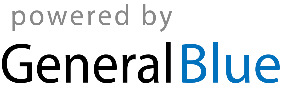 